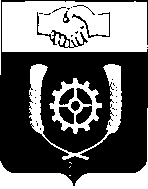      РОССИЙСКАЯ ФЕДЕРАЦИЯ                                     АДМИНИСТРАЦИЯ  МУНИЦИПАЛЬНОГО РАЙОНА                КЛЯВЛИНСКИЙ              Самарской области             ПОСТАНОВЛЕНИЕ02.05.2024 г. № 170_О внесении изменений в постановление администрации муниципального района Клявлинский от 16.02.2024 г. № 74«Об утверждении муниципальной программы «Содержание и развитие жилищно-коммунального хозяйства и коммунальной инфраструктуры муниципального района Клявлинский Самарской области на 2024-2026 годы»В целях реализации статьи 179 Бюджетного кодекса Российской Федерации, в соответствии с Федеральным законом от 06.10.2003 № 131-ФЗ «Об общих принципах организации местного самоуправления в Российской Федерации», руководствуясь Уставом муниципального района Клявлинский Самарской области администрация муниципального района Клявлинский Самарской области ПОСТАНОВЛЯЕТ:    1. Внести в постановление администрации муниципального района Клявлинский Самарской области от 16.02.2024 г. № 74 «Об утверждении муниципальной программы «Содержание и развитие жилищно-коммунального хозяйства и коммунальной инфраструктуры муниципального района Клявлинский Самарской области на 2024-2026 годы» следующие изменения:           1.1. в паспорте муниципальной программы «Содержание и развитие жилищно-коммунального хозяйства и коммунальной инфраструктуры муниципального района Клявлинский Самарской области на 2024-2026 годы» (далее – муниципальная программа) раздел «Объемы и источники муниципальной программы» изложить в новой редакции: «Общий объем финансирования муниципальной программы за счет всех источников финансирования составляет 119 291 701,90 рублей, в том числе:в 2024 году - 119 291 701,90 рублей, в том числе: за счет средств местного бюджета, формируемых за счет поступающих в местный бюджет средств федерального бюджета – 100 909 700,00 руб.; за счет средств местного бюджета, формируемых за счет поступающих в местный бюджет средств областного бюджета – 14 784 444,42 руб., за счет средств местного бюджета - 3 597 557,48 руб.;в 2025 году – 0 руб., в том числе: за счет средств местного бюджета,  формируемых за счет поступающих в местный бюджет средств федерального бюджета – 0 руб.; за счет местного бюджета, формируемых за счет поступающих в местный бюджет средств областного бюджета – 0 руб.; за счет средств местного бюджета  - 0 руб.;в 2026 году – 0 руб.,  в том числе: за счет средств местного бюджета, формируемых за счет поступающих в местный бюджет средств федерального бюджета – 0 руб.; за счет местного бюджета, формируемых за счет поступающих в местный бюджет средств областного бюджета – 0 руб.; за счет средств местного бюджета  - 0 руб.1.2. пункт 4 муниципальной программы «Объемы и источники муниципальной программы» изложить в новой редакции:   «Общий объем финансирования муниципальной программы за счет всех источников финансирования составляет 119 291 701,90 рублей, в том числе:в 2024 году - 119 291 701,90 рублей  в том числе: за счет средств местного бюджета,  формируемых за счет поступающих в местный бюджет средств федерального бюджета - 100 909 700,00 руб.; за счет средств местного бюджета, формируемых за счет поступающих в местный бюджет средств областного бюджета – 14 784 444,42 руб., за счет средств местного бюджета - 3 597 557,48 руб.;в 2025 году – 0 руб., в том числе: за счет средств местного бюджета,  формируемых за счет поступающих в местный бюджет средств федерального бюджета – 0 руб.; за счет местного бюджета, формируемых за счет поступающих в местный бюджет средств областного бюджета – 0 руб.; за счет средств местного бюджета  - 0 руб.;в 2026 году – 0 руб.,  в том числе: за счет средств местного бюджета, формируемых за счет поступающих в местный бюджет средств федерального бюджета – 0 руб.; за счет местного бюджета, формируемых за счет поступающих в местный бюджет средств областного бюджета – 0 руб.; за счет средств местного бюджета  - 0 руб.Расходы на содержание и развитие коммунальной инфраструктуры муниципального района Клявлинский по настоящей программе в 2024-2026 годах определяются согласно сметных расчетов или выставленных счетов по товарам и услугам.           1.3. приложение № 1 к муниципальной программе изложить в новой редакции согласно приложению к настоящему постановлению.    2. Опубликовать настоящее постановление в газете «Вести муниципального района Клявлинский Самарской области» и разместить на официальном сайте администрации муниципального района Клявлинский Самарской области в сети «Интернет».3. Настоящее постановление вступает в силу со дня его официального опубликования и распространяется на правоотношения, возникшие с 01.03.2024г.4. Контроль за исполнением настоящего постановления возложить на заместителя Главы муниципального района Клявлинский по строительству и ЖКХ Телегина А.В.Шамкина Н.В.Приложение к постановлению администрации муниципального района Клявлинский Самарской области от 02.05.2024 г. № 170Приложение № 1к муниципальной программе «Содержание и развитие жилищно-коммунального хозяйства и коммунальной инфраструктуры муниципального района Клявлинский Самарской области на 2024-2026 годы»Перечень мероприятий и результаты реализации программы «Содержание и развитие жилищно-коммунального хозяйства Муниципального района Клявлинский Самарской области на 2024-2026 годы»              Глава муниципального               района Клявлинский Самарской области                 П.Н.Климашов № п/пНаименование
мероприятияИсточники
финансированияНеобходимый объём финансовых ресурсов на реализацию
мероприятия, тыс. рублейПредполагаемый год реализации
 мероприятияОжидаемый результат по итогам реализации мероприятия123456Реконструкция магистрального водовода с.Клявлино-ст. КлявлиноФедеральный,Областной, местный бюджеты100 909 700,0014 784 444,423 597 557,482024 г.Улучшение качества питьевой воды.ИТОГО:119 291 701,90